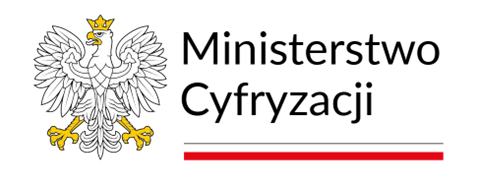 UMOWA UŻYCZENIAKOMPUTERA PRZENOŚNEGO TYPU LAPTOPzwana dalej „Umową”, zawarta w dniu	,pomiędzy:………………………………….	(organem	prowadzącym	szkołę)	z	siedzibąw …………..…….  przy ul. ……..…………. NIP	, REGON	,reprezentowanym (-ą) przez:	,(imię	i	nazwisko	oraz	sprawowana	funkcja	albo	zajmowane	stanowisko),…………………………………………. (nazwa szkoły),	(adresszkoły),     ………………………..…………     REGON,     ……………………………………(numer z Rejestru Szkół i Placówek Oświatowych, o którym mowa w art. 4 ust. 1 pkt 1 ustawy z dnia 15 kwietnia 2011 r. o systemie informacji oświatowej (Dz. U. z 2022 r. poz. 2597, z późn. zm.)), ……………………………….. (inne informacje dotyczące organu prowadzącego szkołę)1),  działającego   (-ą)   na   podstawie   …………………………………………2)  z dnia………………, nr ……………..., wydanego przez	,zwanym dalej „Organem prowadzącym”a……………………………………………………………………………... (imię i nazwisko)3),1) Wypełnić, gdy zaistnieje potrzeba wskazania dodatkowych informacji.2) Upoważnienia/pełnomocnictwa/zarządzenia.3) Rodzica lub opiekuna prawnego ucznia klasy objętej wsparciem albo osoby sprawującej pieczę zastępczą nad dzieckiem, które jest uczniem klasy objętej wsparciem albo osoby upoważnionej do działania w imieniu podmiotu sprawującego pieczę zastępczą nad dzieckiem, które jest uczniem klasy objętej wsparciem.……………………………………………………………………………………..…..(adres)4),…………………………………………………………..………  .(adres  poczty elektronicznej),………………………………………………………………………….(  nr  tel. komórkowego),nr PESEL …………………, NIP	5), REGON	6)zwanym (-ną) dalej „Biorącym w użyczenie”§ 1 . Ilekroć w umowie jest mowa o:Biorącym w użyczenie ‒ należy przez to rozumieć rodzica lub opiekuna prawnego ucznia klasy objętej wsparciem lub osobę albo podmiot sprawujący pieczę zastępczą nad dzieckiem, które jest uczniem klasy objętej wsparciem;Ministrze ‒ należy przez to rozumieć Ministra Cyfryzacji jako organ właściwy do udzielania wsparcia, o którym mowa w art. 2 ust. 4 Ustawy;rodzicach – należy przez to rozumieć rodziców lub opiekunów prawnych ucznia klasy objętej wsparciem lub osobę albo podmiot sprawujący pieczę zastępczą nad dzieckiem, które jest uczniem klasy objętej wsparciem;Stronach ‒ należy przez to rozumieć Organ prowadzący i Biorącego w użyczenie;uczniu klasy objętej wsparciem ‒ należy przez to rozumieć ucznia klasy IV publicznej     i niepublicznej szkoły podstawowej oraz ucznia publicznej i niepublicznej szkoły artystycznej realizującej kształcenie ogólne, klasy odpowiadającej klasie IV szkoły podstawowej;Ustawie ‒ należy przez to rozumieć ustawę z dnia 7 lipca 2023 r. o wsparciu rozwoju kompetencji cyfrowych uczniów i nauczycieli (Dz. U. poz. 1369).§ 2. 1. Organ prowadzący użycza nowy, nieużytkowany i sprawny technicznie komputer przenośny typu laptop, w oryginalnym opakowaniu i z dołączonymi do niego dokumentami otrzymanymi   przy   jego   zakupie,   w szczególności   deklaracjami   zgodności   z   normami i certyfikatami lub z nimi równoważnymi oraz poradnikami obsługi w języku polskim dostępnymi on-line lub na dysku twardym komputera przenośnego typu laptop – o parametrach i numerze seryjnym ……………………, o wartości: ………………….. zł (słownie:4) Zamieszkania w przypadku rodzica lub opiekuna prawnego albo siedziby podmiotu sprawującego pieczę zastępczą nad dzieckiem, które jest uczniem klasy objętej wsparciem.5) Dotyczy podmiotu sprawującego pieczę zastępczą nad dzieckiem, które jest uczniem klasy objętej wsparciem.6)  Dotyczy podmiotu  sprawującego  pieczę zastępczą nad  dzieckiem, które jest uczniem klasy objętej wsparciem.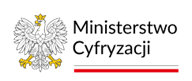 ……………………………………),  zwanym   dalej   „Przedmiotem   Umowy”,   a   Biorący w użyczenie przyjmuje do używania Przedmiot Umowy przeznaczony dla ucznia klasy objętej wsparciem	(imię, nazwisko, nr PESEL) oraz potwierdza jego odbiór.2. Umowę zawiera się na okres	7), z zastrzeżeniem, że Strony mogą ją rozwiązaćprzed upływem tego terminu, za 30-dniowym okresem wypowiedzenia.§ 3. Organ prowadzący oświadcza, że Przedmiot Umowy przyjął na własność od Ministrai zobowiązał się do jego użyczenia rodzicowi ucznia klasy objętej wsparciem.§ 4. 1. Biorący w użyczenie oświadcza, że:jest rodzicem albo opiekunem prawnym ucznia klasy objętej wsparciem albo osobą albo podmiotem sprawującym pieczę zastępczą nad dzieckiem8), które jest uczniem klasy objętej wsparciem;uczeń klasy objętej wsparciem:nie otrzymał komputera przenośnego typu laptop w innej szkole lub klasie objętejwsparciem,nie otrzymał komputera przenośnego typu laptop w ramach wsparcia z innych programów finansowanych ze środków publicznych/otrzymał komputer przenośny typu laptop w ramach wsparcia z innych programów finansowanych ze środków publicznych, który został zwrócony do podmiotu, od którego uczeń go otrzymał9);jest świadomy odpowiedzialności karnej za złożenie fałszywego oświadczenia, o którymmowa w pkt 2 lit. a.W okresie obowiązywania Umowy Biorący w użyczenie:używa Przedmiot Umowy w sposób odpowiadający jego właściwościom i przeznaczeniu, w szczególności nie oddaje go w użyczenie, nie wynajmuje lub nie przekazuje do użytku osobom trzecim;nie usuwa wzorów graficznych, oznaczeń (logo), symboli, naklejek (licencji) dotyczących promocji realizowanego wsparcia wynikającego z Ustawy lub identyfikujących Przedmiot Umowy;okazuje w siedzibie szkoły, do której uczęszcza uczeń klasy objętej wsparciem PrzedmiotUmowy, jeżeli zaistnieje taka potrzeba;uczestniczy w monitoringu i ewaluacji, w szczególności w wypełnianiu ankiet.7) Umowę można zawrzeć na okres nie dłuższy niż 5 lat, nie później jednak niż do ukończenia szkoły podstawowejprzez ucznia klasy objętej wsparciem.8) Niewłaściwe skreślić.9) Niewłaściwe skreślić.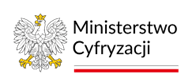 Jeżeli zostanie powzięta informacja przez Organ prowadzący, że Biorący w użyczenie narusza obwiązki wskazane w ust. 2 pkt 1, wówczas Organ prowadzący zobowiązuje Biorącego w użyczenie do dokonania czynności służących przywróceniu stanu zgodnego z Umową.§ 5. 1. Przetwarzanie danych osobowych z tytułu realizacji Umowy odbywać się będzie zgodnie z powszechnie obowiązującymi przepisami, w tym z rozporządzeniem Parlamentu Europejskiego i Rady (UE) 2016/679 z dnia 27 kwietnia 2016 r. w sprawie ochrony osób fizycznych w związku z przetwarzaniem danych osobowych i w sprawie swobodnego przepływu takich danych oraz uchylenia dyrektywy 95/46/WE (Dz. Urz. UE L 119 z 4.05.2016, str. 1, z późn. zm.), dalej „RODO”.2. Organ prowadzący oświadcza, że wypełnił wobec Biorącego w użyczenie obowiązekinformacyjny przewidziany w art. 13 RODO.§ 6. 1. Biorący w użyczenie dokonuje zwrotu Przedmiotu Umowy do Organu prowadzącego w miejscu przez niego wskazanym, bez dodatkowych wezwań:wraz z upływem okresu, o którym mowa w § 2 ust. 2;w przypadku wcześniejszego rozwiązania Umowy, terminie 10 dni od dnia rozwiązaniaUmowy;w przypadku zmiany szkoły przez ucznia klasy objętej wsparciem Przedmiot Umowy podlega zwrotowi do Organu prowadzącego, w terminie 30 dni od dnia zmiany szkoły, chyba że Strony postanowią inaczej, w sytuacji zmiany szkoły przez ucznia klasy objętej wsparciem:bez jednoczesnej zmiany Organu prowadzącego, wówczas Strony z uwzględnieniem§ 8 są obowiązane wprowadzić zmiany do Umowy poprzez wskazanie aktualnychdanych szkoły, do której uczęszcza uczeń klasy objętej wsparciem,z jednoczesną zmianą Organu prowadzącego, wówczas dopuszczalna jest zmiana Umowy przez Strony z uwzględnieniem § 8, po uprzednim zawarciu porozumienia dotyczącego Przedmiotu Umowy pomiędzy właściwymi Organami prowadzącymi.Organ prowadzący potwierdza dokonanie zwrotu Przedmiotu Umowy odpowiednimdokumentem.Za dzień rozwiązania Umowy uważa się dzień dokonania zwrotu Przedmiotu Umowy do Organu prowadzącego.Po zakończeniu Umowy Biorący w użyczenie jest obowiązany zwrócić Przedmiot Umowy Organowi prowadzącemu w stanie niepogorszonym. Biorący w użyczenie ponosi odpowiedzialność za zużycie Przedmiotu Umowy będące następstwem jego nieprawidłowegoużywania lub w przypadku jego utraty, wówczas jest zobowiązany , na wezwanie Organu prowadzącego, do zwrotu kwot w następujących wysokościach, gdy Umowa została zawarta na okres do:roku ‒ 100% wysokości kwoty określonej w § 2 ust. 1 Umowy;dwóch lat ‒ 80% wysokości kwoty określonej w § 2 ust. 1 Umowy;trzech lat ‒ 60% wysokości kwoty określonej w § 2 ust. 1 Umowy;czterech lat ‒ 40% wysokości kwoty określonej w § 2 ust. 1 Umowy;pięciu lat ‒ 20% wysokości kwoty określonej w § 2 ust. 1 Umowy.Zwrot kwoty, o której mowa w ust. 4, jest dokonywany na wskazany rachunek bankowyOrganu prowadzącego w terminie 30 dni od dnia doręczenia Biorącemu w użyczenie wezwania.§ 7. W przypadku zmiany danych, o którym mowa w Umowie, Biorący w użyczenie jest zobowiązany do powiadomienia Organu prowadzącego o tym fakcie niezwłocznie, nie później jednak niż w terminie 14 dni od dnia zmiany danych.§ 8. Wszelkie zmiany Umowy wymagają zachowania postaci papierowej opatrzonej własnoręcznym podpisem albo postaci elektronicznej opatrzonej kwalifikowanym podpisem elektronicznym, podpisem zaufanym albo podpisem osobistym, pod rygorem nieważności. Zmiany umowy w zakresie § 4 ust. 1 pkt 2 lit. a są niedopuszczalne.§  9.  W  sprawach  nieuregulowanych  Umową  zastosowanie  znajdą  przepisy  Ustawy  i ustawy z dnia 23 kwietnia 1964 r. – Kodeks cywilny (Dz.U. z 2023 r. poz. 1610, z późn.zm).§ 10. Wszelkie spory wynikłe na tle Umowy Strony będą rozstrzygać polubownie. Jeżeli w ciągu 14 dni od powstania sporu nie zostanie zawarte porozumienie, spór będzie rozstrzygał sąd właściwy miejscowo dla siedziby Organu prowadzącego.§ 11. Umowa została sporządzona w postaci papierowej i opatrzona własnoręcznym podpisem, w dwóch jednobrzmiących egzemplarzach po jednym dla każdej ze Stron/w postaci elektronicznej i opatrzona kwalifikowanym podpisem elektronicznym, podpisem zaufanym albo podpisem osobistym10).Organ prowadzący	Biorący w użyczenie10) Niewłaściwe skreślić.